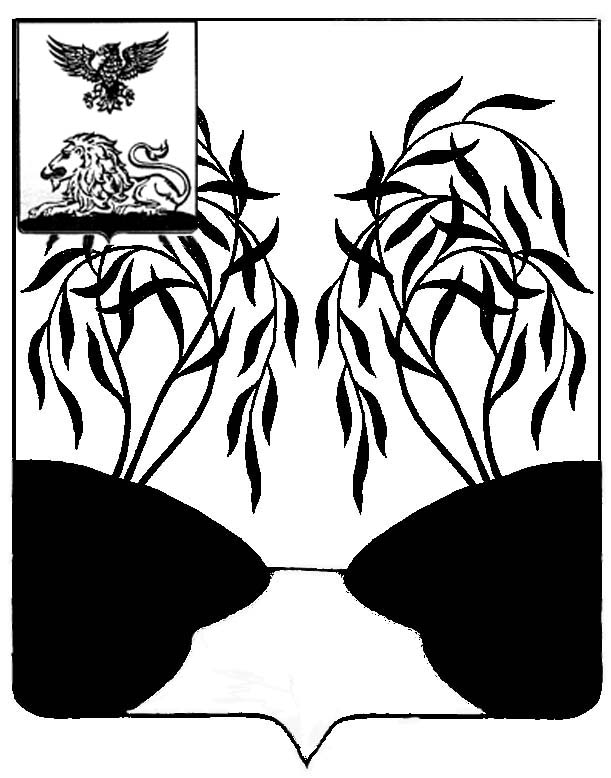 РАСПОРЯЖЕНИЕАДМИНИСТРАЦИИ ТРЕФИЛОВСКОГО  СЕЛЬСКОГО ПОСЕЛЕНИЯМУНИЦИПАЛЬНОГО  РАЙОНА «РАКИТЯНСКИЙ РАЙОН» БЕЛГОРОДСКОЙ ОБЛАСТИТрефиловка2 февраля 2022 года                                                                               № 26О назначении лиц,ответственных за техническое состояние и безопасную эксплуатацию оборудования на детских и спортивно игровых площадках Трефиловского сельского поселенияВ целях создания безопасной и комфортной среды для полноценного развития детей и подростков, предупреждения травматизма несовершеннолетних граждан, во исполнение постановления Правительства Белгородской области «Об организации контроля за техническим состоянием и безопасной эксплуатацией оборудования на детских игровых и спортивных площадках на территории муниципальных образований области» на территории Трефиловского сельского поселения:1. Назначить ответственными  за техническое состояние и безопасную эксплуатацию оборудования на детских игровых и спортивных площадках в:  с. Лаптевка, ул. Центральная, парк «Юность», детская игровая площадка, и. о. главы администрации Трефиловского сельского поселения  Федорову Ирину Владимировну, с. Трефиловка, ул. Калиновая 11, детская игровая площадка, председателя ТОС «Калиновая» Худокормову Елену Николаевну,с. Трефиловка, ул. Садовая 86, детская игровая площадка, председателя ТОС «Садовая» Диденко Василия Сергеевича,с.Трефиловка, ул.Школьная 1, детская игровая площадка детского сада МОУ «Трефиловская НОШ», директора МОУ «Трефиловская НОШ» Спиридонову Надежду Александровну.,с. Лаптевка, ул. Центральная 117, стадион, инструктора по спорту Шершневу Наталью Ивановну,с. Трефиловка, ул. Школьная 1, стадион, директора МОУ «Трефиловская НОШ» Спиридонову Надежду Александровну с. Трефиловка, ул. Школьная 1, тренажерная площадка, инструктора по спорту Шершневу Наталью Ивановну, с. Лаптевка, ул. Центральная 117, тренажерная площадка, инструктора по спорту Шершневу Наталью Ивановну,2. Создать комиссию при администрации  Трефиловского сельского поселения  по обследованию территории и игрового оборудования детских игровых площадок, расположенных на территории  сельского поселения:- председатель комиссии - и.о.главы администрации Трефиловского сельского поселения  Федорова Ирина Владимировна;- заместитель председателя комиссии - военно-учетный работник администрации Трефиловского сельского поселения  Казаева Алеся Анатольевна;- член комиссии специалист МКУ «Центр ресурсного обеспечения» Гульванская Татьяна Николаевна.3. Контроль за исполнением настоящего распоряжения оставляю за собой.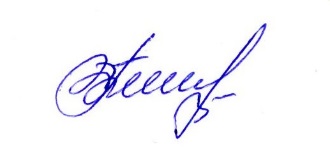 И.о.главы администрацииТрефиловского  сельского поселения		          	              И.В.Федорова